Universidade Federal de Santa CatarinaPró-Reitoria de Extensão – PROEXPró-Reitoria de Graduação – PROGRADPET/Conexões de Saberes – Comunidades Populares UrbanasProcesso de seleção de bolsistasFORMULÁRIO DE INSCRIÇÃONome:Nome:Nome:Nome:Curso:Curso:Matrícula:Matrícula:Endereço:Endereço:Endereço:Endereço:e-mail:e-mail:e-mail:Telefone(s):Identidade (número e órgão emissor): CPF:Identidade (número e órgão emissor): CPF:Identidade (número e órgão emissor): CPF:Data e local de nascimento:Você já ingressou em outra universidade (S/N)?   _____Em caso positivo, cite o ano de ingresso, o curso e o ano em que se formou (se for o caso):Este é seu primeiro curso na UFSC (S/N)?  _____Em caso negativo, cite o ano de ingresso, o curso e o ano em que se formou (se for o caso): Você já ingressou em outra universidade (S/N)?   _____Em caso positivo, cite o ano de ingresso, o curso e o ano em que se formou (se for o caso):Este é seu primeiro curso na UFSC (S/N)?  _____Em caso negativo, cite o ano de ingresso, o curso e o ano em que se formou (se for o caso): Você já ingressou em outra universidade (S/N)?   _____Em caso positivo, cite o ano de ingresso, o curso e o ano em que se formou (se for o caso):Este é seu primeiro curso na UFSC (S/N)?  _____Em caso negativo, cite o ano de ingresso, o curso e o ano em que se formou (se for o caso): Você já ingressou em outra universidade (S/N)?   _____Em caso positivo, cite o ano de ingresso, o curso e o ano em que se formou (se for o caso):Este é seu primeiro curso na UFSC (S/N)?  _____Em caso negativo, cite o ano de ingresso, o curso e o ano em que se formou (se for o caso): Cor/etnia (auto-identificação):  (  ) Branca  (  ) Amarela/asiática  (   )Indígena  (  ) Parda  (  ) Preta   (   ) Outra:Cor/etnia (auto-identificação):  (  ) Branca  (  ) Amarela/asiática  (   )Indígena  (  ) Parda  (  ) Preta   (   ) Outra:Cor/etnia (auto-identificação):  (  ) Branca  (  ) Amarela/asiática  (   )Indígena  (  ) Parda  (  ) Preta   (   ) Outra:Cor/etnia (auto-identificação):  (  ) Branca  (  ) Amarela/asiática  (   )Indígena  (  ) Parda  (  ) Preta   (   ) Outra:Você trabalha (S/N)?          Em caso positivo, cite o local e seu rendimento:  Você trabalha (S/N)?          Em caso positivo, cite o local e seu rendimento:  Você trabalha (S/N)?          Em caso positivo, cite o local e seu rendimento:  Você trabalha (S/N)?          Em caso positivo, cite o local e seu rendimento:  Você cursou o ensino fundamental:(   ) todo em estabelecimento público(   ) todo em estabelecimento não-público(   ) maior parte em estabelecimento público(   ) maior parte em estabelecimento não-público(   ) em estabelecimento não-público, com bolsaVocê cursou o ensino médio:(   ) todo em estabelecimento público(   ) todo em estabelecimento não-público(   ) maior parte em estabelecimento público(   ) maior parte em estabelecimento não-público(   ) em estabelecimento não-público, com bolsaVocê cursou o ensino médio:(   ) todo em estabelecimento público(   ) todo em estabelecimento não-público(   ) maior parte em estabelecimento público(   ) maior parte em estabelecimento não-público(   ) em estabelecimento não-público, com bolsaVocê cursou o ensino médio:(   ) todo em estabelecimento público(   ) todo em estabelecimento não-público(   ) maior parte em estabelecimento público(   ) maior parte em estabelecimento não-público(   ) em estabelecimento não-público, com bolsaData:                                                                     Assinatura:Data:                                                                     Assinatura:Data:                                                                     Assinatura:Data:                                                                     Assinatura: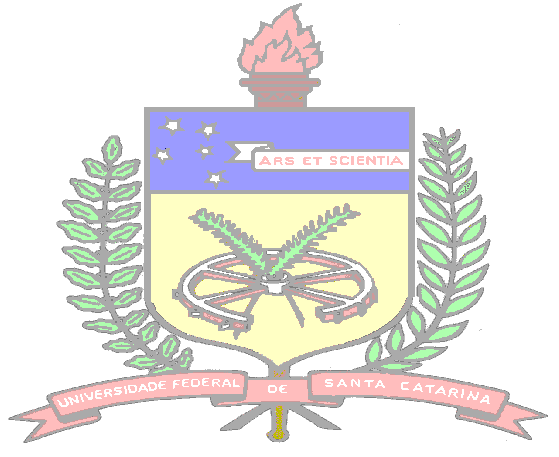 